UČENIČKA ZADRUGA EKO MEŠTRISekcija IGLICA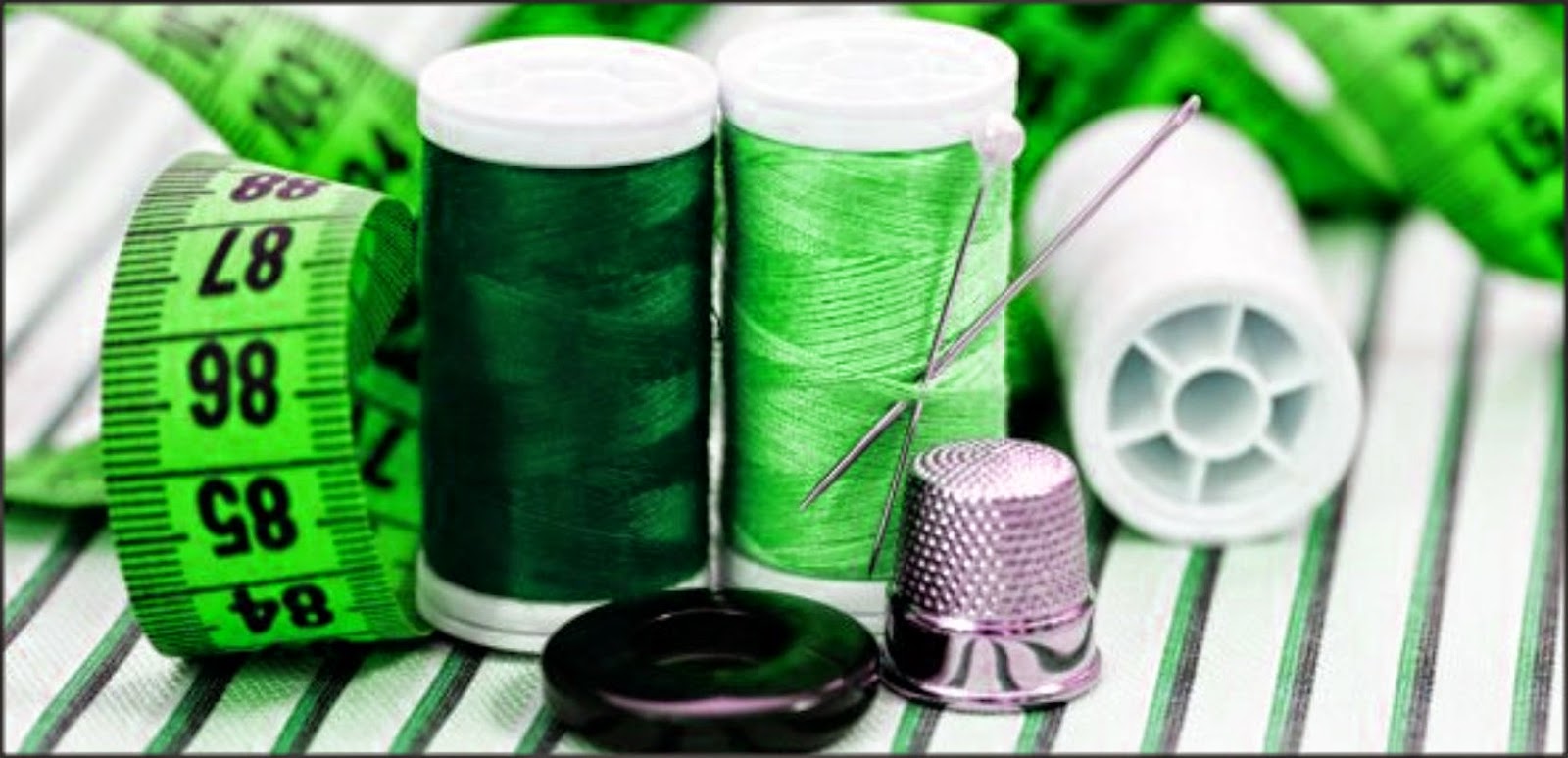 Dragi učenici i roditelji,uključite se u rad učeničke zadruge, šivajte s nama torbe i igračke  i tako smanjite uporabu plastičnih vrećica i plastičnih igračaka te uljepšajte svijet djeci i odraslima.Sekcija Iglica imat će svoje aktivnosti svaki drugi petak u B smjeni od 15.50 do 17.25.Voditeljica sekcije: učiteljica Jelena Čeko